Ուշադիր նայի՛ր գծագրերին և ամեն մեկի տակ գրի՛ր, թե ներկված մասը այդ պատկերի որ մասն է կազմում1.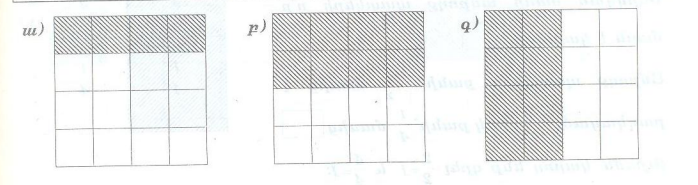 2. 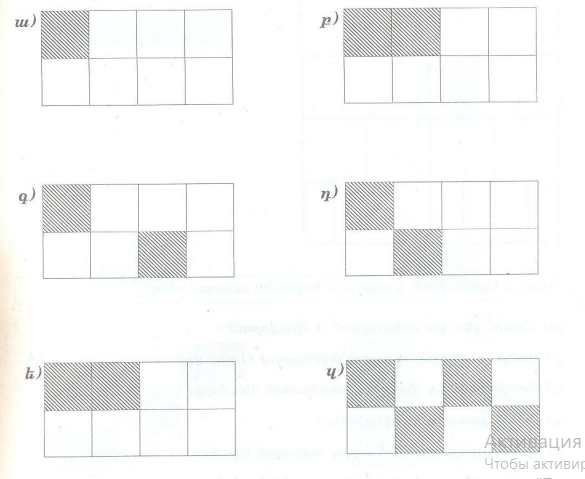 3. 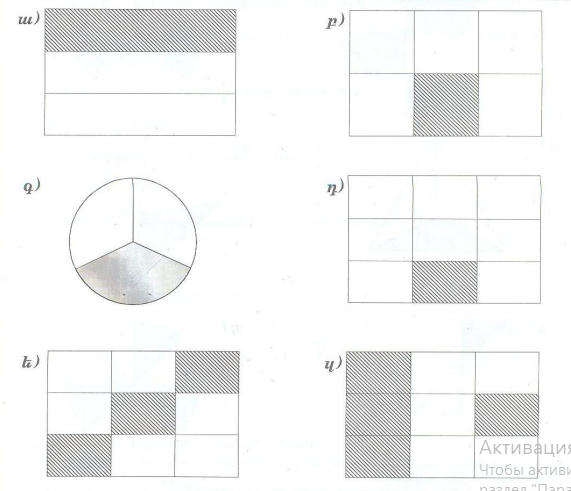 4. 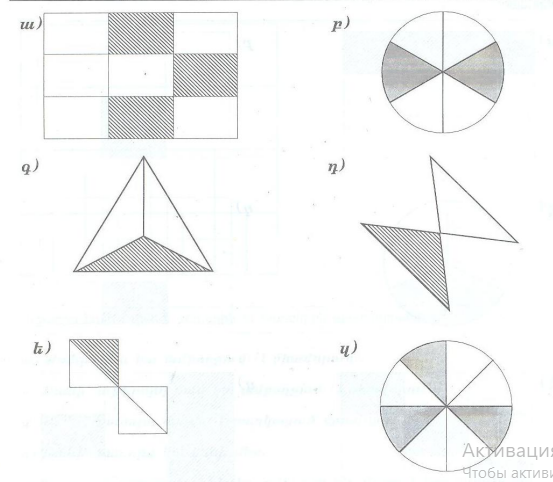 